На базе центра «Точка роста» естественнонаучной направленности МБОУ «Грачевская СОШ имени С.Ф.Лиховидова» Боковского района 17.11.21 года была организована офлайн площадка по проведению экологического диктанта. В мероприятии принимали участия учащиеся 8-11 классов в возрастной категории (12-18 лет). По результатам диктанта победителями 3 степени стали 4 человека (Бирюлина А., Канаева И., Межидов М., Слюсарева Я.), победителями 2 степени – 2 человека (Ковалев В., Катрич И.). Также учащиеся центра «Точка роста» приняли участие в муниципальном этапе Всероссийских школьных предметных олимпиад по биологии (7 человек), по химии (3 человека), по физике (3 человека).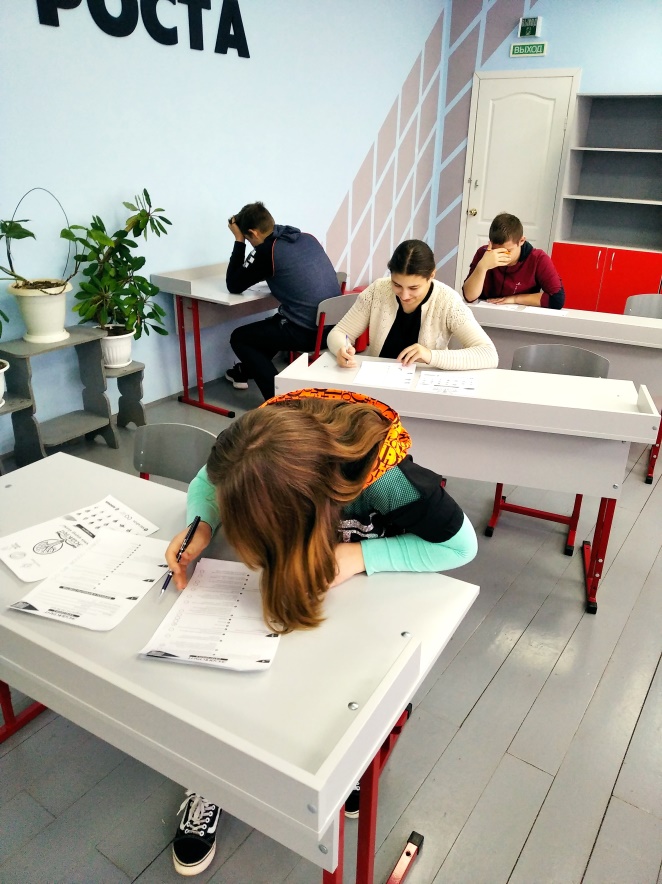 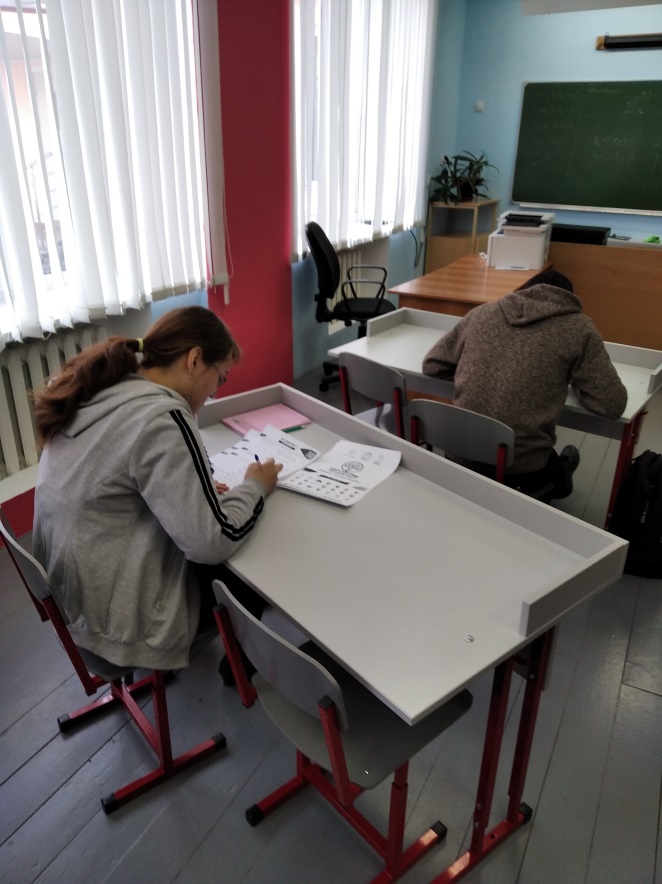 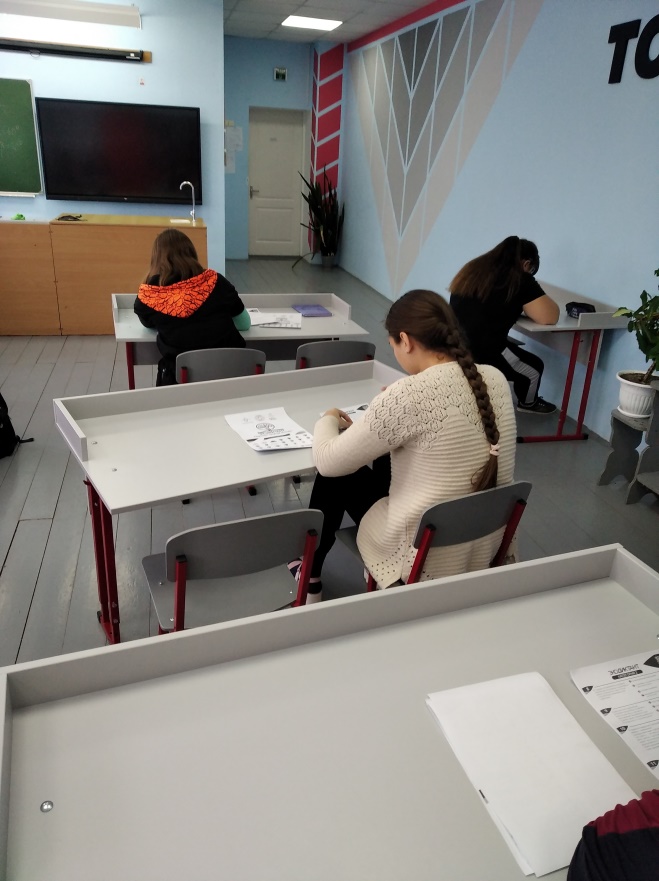 